中英街民意表达室开展联合接访活动为加强与中英街居民的联系和沟通，近日，中英街管理局、中英街民意表达工作室联合广东省边防总队办证中心走进社区现场办公，为居民办证答疑解惑。接访中，广东省边防总队办证中心、管理局办证服务室、“两代表一委员”联合接访黄女士等家庭代表，听取意见和诉求。办证中心负责人首先对沙头角边境特别管理区办证相关规定和要求作了说明。据了解，黄女士等家庭最近两年在中英街买房入住，根据办证有关规定，他们的子女（香港籍学童）不符合申请办证条件。经协商，由办证服务室核实黄女士等家庭资料的真实性，按照办证规定递交资料给办证中心。办证中心负责人表示会酌情考虑黄女士等家庭的诉求和困难，审核资料无误后，报广东省总队，尽快给予回复。中英街民意表达工作室本着“以人为本，服务群众”的宗旨，结合中英街辖区居民特点，联合代表委员，开展接访、走访和宣传等活动，多形式收集居民群众建议诉求，多举措解决辖区居民群众关心的民生热点问题，把为民服务的宗旨落到实处。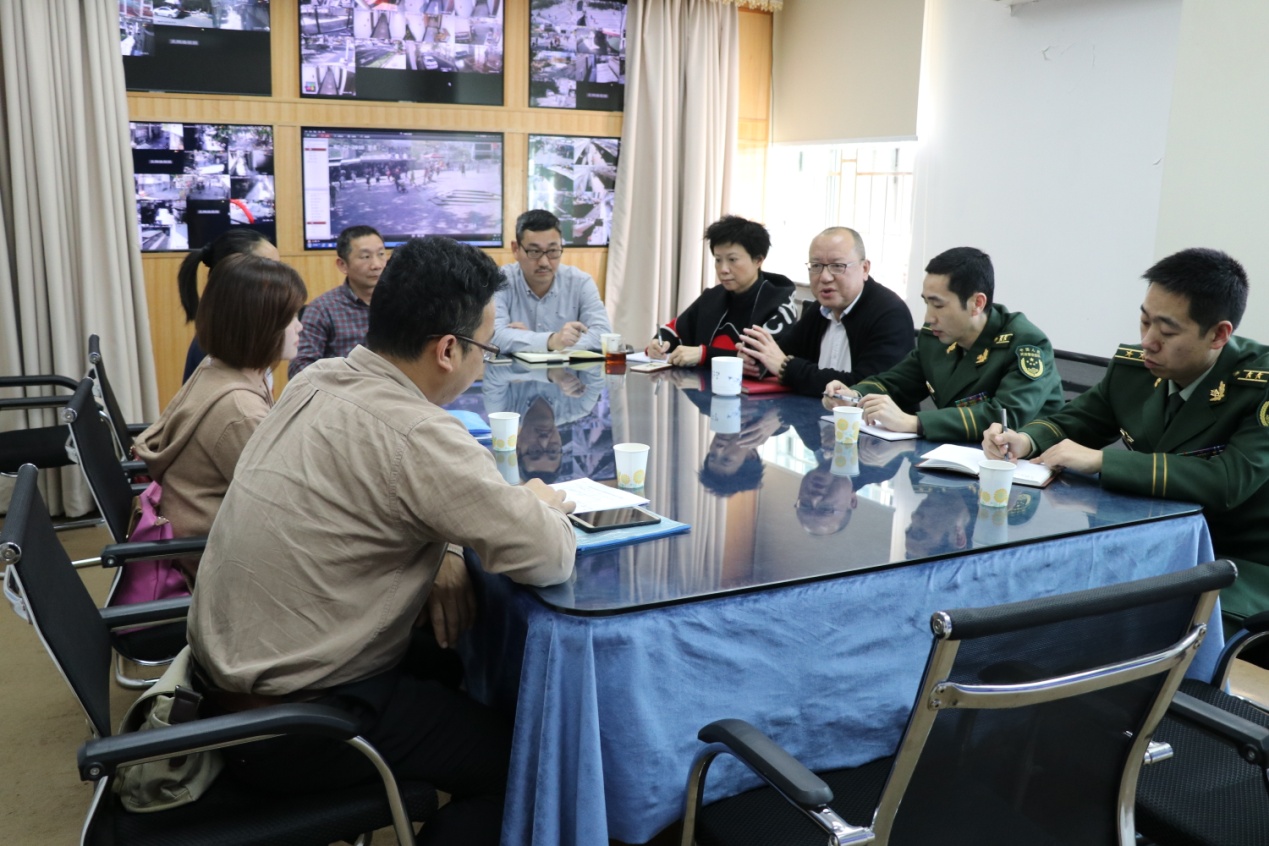 